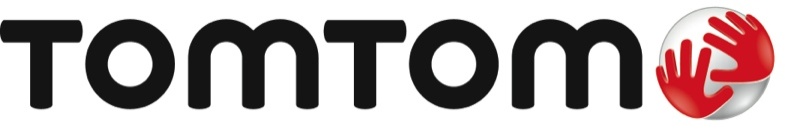 L’application TomTom Radars désormais disponible sur Google PlayBruxelles, 17 november 2015 – TomTom (TOM2) annonce aujourd’hui la disponibilité de son application TomTom Radars pour Android. Gratuite, l’application affiche des alertes actualisées et en temps réel des radars dans 15 pays en Europe, y compris la Belgique.Corinne Vigreux, co-fondatrice et PDG de TomTom explique : « Avec le lancement de l’application gratuite TomTom Radars, nous voulons accueillir de nouveaux conducteurs dans la communauté TomTom. Déjà 4,5 millions d’automobilistes collaborent ensemble en rapportant radars en temps réel et en vérifiant leur exactitude. Désormais, tous les utilisateurs de smartphone Android peuvent nous rejoindre pour vivre l’expérience d’une conduite plus sereine. Nous nous focalisons sur la réduction du stress au volant en proposant une application simple et épurée destinée à éviter les fausses alertes. »L’application TomTom Radars alerte les conducteurs à l’approche des radars enregistrés dans la base de données très précise de TomTom vérifiée par une équipe de modérateurs TomTom. Les utilisateurs peuvent signaler les radars aléatoires en reportant les radars non fixes.L’application TomTom Radars pour Android est disponible dès aujourd’hui en téléchargement gratuit sur Google Play store.À propos de TomTomTomTom (TOM2) favorise le mouvement. Chaque jour, des millions de personnes dans le monde s'appuient sur les solutions TomTom pour prendre des décisions plus éclairées. Nous nous attachons à concevoir et développer des produits innovants, permettant à leurs utilisateurs d'atteindre plus facilement leurs objectifs. Plus connu en tant que leader mondial de solutions de cartographie et de navigation, TomTom développe également à destination du grand public des montres de sport GPS et des caméras d’action.Notre activité est composée de quatre business units orientées clients : Grand Public, Automotive, Licensing et Telematics.Fondée en 1991, notre société, dont le siège est situé à Amsterdam, emploie aujourd'hui plus de 4400 collaborateurs répartis à travers le monde et commercialise ses produits dans plus de 48 pays.Contacts PresseSandra Van Hauwaert, GSM: +32 497 25 18 16, E-mail: sandra@square-egg.be